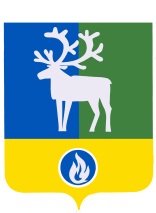 ХАНТЫ-МАНСИЙСКИЙ АВТОНОМНЫЙ ОКРУГ – ЮГРАБЕЛОЯРСКИЙ РАЙОНГОРОДСКОЕ ПОСЕЛЕНИЕ БЕЛОЯРСКИЙсовет депутатовРешЕНИЕот 14 сентября 2016 года	                                 № 35О внесении изменения в приложение к решению Совета депутатов городского поселения Белоярский от 14 мая 2015 года № 21В соответствии со статьями 15.1 и 16 Федерального закона от 02 марта 2007 года                    № 25-ФЗ  «О муниципальной службе в Российской Федерации»  Совет депутатов  городского поселения Белоярский р е ш и л:1. Внести в пункт 3.3 раздела 3 «Организация проведения конкурса» приложения «Порядок проведения конкурса на замещение должности муниципальной службы в администрации городского поселения Белоярский» к решению Совета депутатов городского поселения Белоярский от 14 мая 2015 года № 21 «Об утверждении порядка проведения конкурса на замещение должности муниципальной службы в администрации городского поселения Белоярский» следующие изменения:1) подпункт 7 изложить в следующей редакции:«7) сведения о доходах, об имуществе и обязательствах имущественного характера за год, предшествующий году, в котором проводится конкурс;»;2) дополнить подпунктом 7.1 следующего содержания:«7.1) сведения об адресах сайтов и (или) страниц сайтов в информационно-телекоммуникационной сети «Интернет», на которых кандидаты размещали общедоступную информацию, а также данные, позволяющие их идентифицировать, по форме, установленной Правительством Российской Федерации, за три календарных года, предшествующих году подачи документов для участия в конкурсе;».Опубликовать настоящее решение в газете «Белоярские вести».Настоящее решение вступает в силу после его официального опубликования.Глава городского поселения Белоярский	В.Л.Васик